ФИО учителя: Холодная Ольга СергеевнаПредмет: русский язык.Тема самообразования: Развитие орфографической зоркости.Тема урока: Что такое текст-повествование? Какова в нем роль глаголов? Класс: 2 класс.Цель: создать условия для приобретения новых знаний при организации совместной и самостоятельной деятельности обучающихся по определению типа текста с применением приёмов и методов, направленных на формирование читательской компетентности школьников.Тип урока: урок открытия новых знаний и УУД.Задачи урока:1. Личностные – формировать положительную мотивацию учения, осознавать свои возможности в учении, способность адекватно судить о причинах своего успеха и неуспеха в учении, связывая успехи с усилиями, трудолюбием.2.Метапредметные:Регулятивные – развивать умение ставить учебную задачу самостоятельно, способствовать развитию навыков самоконтроля; принимать и сохранять учебную задачу, соответствующую этапу обученияПознавательные - использовать различные способы анализа, передачи информации в соответствии с коммуникативными и познавательными задачами учебного предмета, способствовать формированию умения искать информацию в учебной книге, способствовать формированию умения обращаться к дидактической иллюстрации для решения проблемы.Коммуникативные – уметь излагать свое мнение, аргументировать свою точку зрения, допускать существование различных точек зрения, формировать умения договариваться и распределять обязанности при работе в парах, в группах.3.Предметные – познакомиться с типами текста (повествование и описание), учиться самостоятельно, анализировать содержание текста, знать особенности каждого текста и определять тип текста. Обобщение и систематизация знаний правописания слов с изученными орфограммами.Методы обученияПо степени педагогического управления со стороны учителя: методы опосредованного управления учебно-познавательной деятельностью учащихся с помощью источников информации.По характеру учебно-познавательной деятельности: проблемно – поисковые.По способу организации и осуществления познавательной деятельности: словесные, наглядные, практические.Формы организации учебной деятельности: фронтальная, парная, индивидуальная, групповая.Средства обучения: В.П.Канакина, учебник Русский язык, часть 2, - М.: Просвещение/ Учебник, 2018г. Компьютерная презентация, сюжетные картинки, карточки.Планируемые результаты:Личностные:• школьник получит возможность учиться оценивать свою деятельность на уроке и ответы своих одноклассников, умение передавать содержание текста своими словами. Предметные: обучающиеся получат знания о повествовательном тексте; научатся выделять особенности текста ; самостоятельно образовывать новый текст; находить информацию в тексте.Метапредметные:• познавательные: школьник получит возможность учиться добывать информацию; осуществлять сравнение и классификацию, самостоятельно осуществлять самоконтроль при работе с текстом; строить логическое рассуждение, включающее причинно-следственные связи;• коммуникативные: ученик получит возможность учиться выслушивать разные точки зрения; учитывать и координировать в сотрудничестве позиции других людей, отличные от собственной; аргументировать свою позицию; осуществлять взаимный контроль и оказывать необходимую помощь в сотрудничестве;• регулятивные: ученик получит возможность учиться принимать и сохранять учебную задачу; преобразовывать практическую задачу в познавательную; составлять простейший план действий; осуществлять итоговый контроль по результату.Ход урока.Этап урокаСлайд презентацииДеятельность учителяДеятельность учащегосяI. Организационный момент- Учитель: Здравствуйте, ребята! Мы начинаем   урок русского языка. Произнесем волшебную фразу «Я хочу много знать!»Подготовка учащихся к работеII. Проверка дом. заданияДомашнее задание по карточкам. Восстановить предложения так, чтобы они соответствовали тому, что бывает в жизни. (Организует проверку домашнего задания, устанавливает правильность и осознанность его выполнения)Отвечают на вопросы, зачитывают записиIII. Актуализация знаний1.Чистописание2. Упражнение на правописание безударных гласных в корне слова.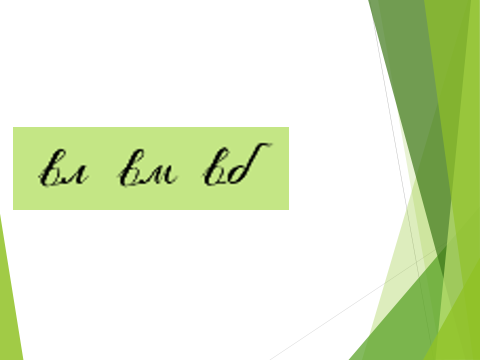 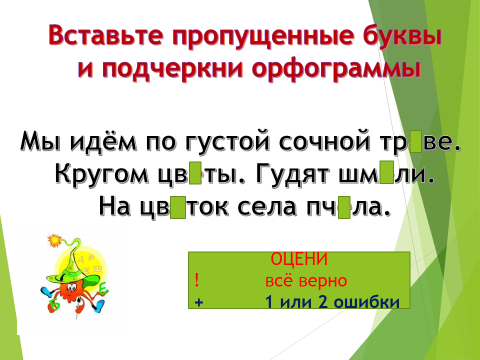 Пальцы ловко изгибаем		И к ладони прижимаем.		Чтобы «В» изобразить,		Нужно очень гибким быть.– Над какой буквой будем работать?1. Анализ, прописывание строки, исправление недочётов.2. Работа в тетради:– нижнее соединение: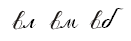 – Прочитайте предложения. Вставьте пропущенные буквы. Спишите и подчеркни орфограммы:Мы идём по густой сочной траве. Кругом цветы. Гудят шмели.На цветок села пчела.Объясните изученные орфограммы. Оцените свою работу. Работа под руководством учителяСписывают каллиграфическим подчерком.Начало предложения пишется с большой буквы. В слове сочной орфограмма чк пишется без мягкого знака. Траве - безударная гласная а, проверочное слово травы. В слове цветы безударная гласная е проверочное слово цвет. Шмели – безударная гласная е, проверочное слово шмель. Цветок – безударная гласная е, проверочное слово цвет. Пчела – безударная гласная е, проверочное слово пчёлы.IV Постановка целей и формирование темы урока.- Ребята, сегодня на уроке мы с вами постараемся ответить на два вопроса. Давайте прочитаем их в учебнике. -Какие термины нам уже знакомы? - Кто может ответить, что мы называем текстом? Являются записанные предложения текстом. Докажите.Что такое текст-повествование? Какова в нем роль глаголов?Текст и глаголы Текст – это несколько предложений, связанных между собой по смыслу.Да. Предложения связаны по смыслу.VI Открытие новых знанийРабота с правилом на стр. 82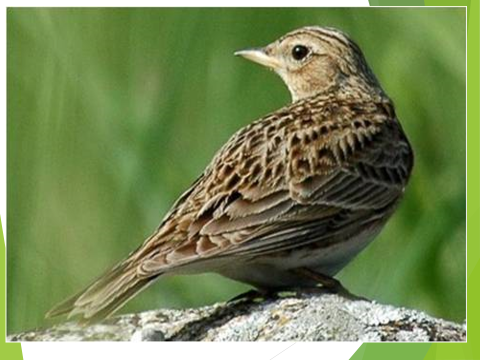 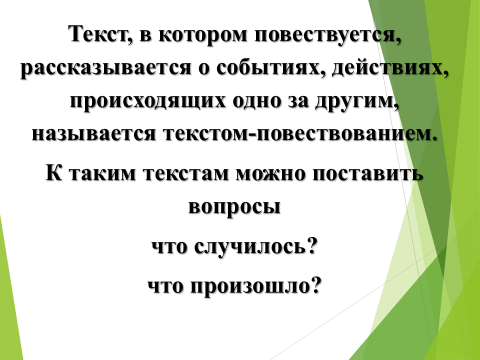 А сейчас поработаем над упражнением 144 в учебнике. Прочитайте.    Выплыло на небо красное солнышко и стало рассылать повсюду свои золотые лучи.    Первый луч полетел и попал на жаворонка. Встрепенулся жаворонок, выпорхнул из гнездышка, поднялся высоко-высоко и запел свою серебряную песенку: «Ах, как хорошо в свежем утреннем воздухе! Как привольно!»    Второй луч попал на зайчика. Передернул ушами зайчик и весело запрыгал по росистому лугу: побежал он добывать себе сочной травки на завтрак.                                          К.Ушинский.- Что мы прочитали? - Докажите, что это текст. - О чем этот текст? - Как вы думаете, какую главную мысль хотел донести до нас автор? - Верно. Как бы вы озаглавили этот текст? - Сколько частей в этом тексте? - Почему вы так решили? - Прочитайте I часть.    - Что произошло в природе? Какие действия солнышка описаны в начале текста? - Что случилось потом?  - Хорошо. А кто такой жаворонок? - Верно. Посмотрите внимательно на фотографию жаворонка. Вот так он выглядит.  Эта маленькая птичка отличается довольно громким мелодичным пением. Окраска у жаворонка покровительственная – под цвет пожухлой травы и земли. Размером он чуть больше воробья. - О каких событиях рассказывается в третьей части текста?       - Обратите внимание на то, что в этом тексте события происходят последовательно, друг за другом. Сначала появилось солнышко, потом первый его луч попал на жаворонка, который запел свою песенку, затем второй луч попал на зайчика.- Найдите и прочитайте глаголы, которые помогают рассказать о событиях, происходящих в тексте. - Попробуйте убрать из текста все глаголы и прочитайте его. - Что происходит? - Расскажите,  какую роль играют в этом тексте глаголы? - Какой вопрос можно поставить ко всему тексту? - А теперь представьте, что вам дали задание не рассказать, а нарисовать этот текст. Сколько картинок у вас бы получилось?- А почему три? - Подумайте, можно ли все события, происходящие в этом тексте изобразить на одной картинке? - Верно. - Ребята, текст, который мы с вами прочитали, называется текст-повествование. Давайте прочитаем в учебнике, по каким же признакам мы будем отличать тексты - повествование от остальных. - Что еще можно добавить к этому правилу? - Хорошо. Вернемся к тексту. Какое задание мы забыли выполнить? Прочитайте. Запишите предложение. Найдите в нем грамматическую основу. О ком говорится в предложении? - Что сделал жаворонок? - И всё? Посмотрите внимательно на это предложение, что еще сделал жаворонок? - Сколько сказуемых в этом предложении? - Будьте внимательны при нахождении грамматической основы в тексте. Подлежащее и сказуемое может быть не одно, а два и больше.Обозначьте знакомые части речи в данном предложении.Работа по учебникуТекстЗдесь несколько предложений, которые связаны между собой по смыслуЭтот текст о солнышке.Ушинский хотел сказать, что когда светит солнышко, всем вокруг становится хорошо.Волшебные лучи. Ласковое солнышко. Всем хорошо.ТриПотому что текст разделен на три абзаца.Выплыло на небо красное солнышко и стало рассылать повсюду свои золотые лучи.Солнышко выплыло и стало рассылать лучи.Первый луч попал на жаворонка, он встрепенулся, взлетел высоко и запел свою песенку.Это птицаВторой луч попал на зайчика. Зайчик запрыгал и побежал добывать себе сочную травку.Выплыло, стало рассылать, полетел, попал, встрепенулся, выпорхнул, поднялся, запел, попал, передёрнул, запрыгал, побежал добывать.Нам ничего не понятно без глаголовГлаголы называют события и действия, которые происходят с героями этого рассказаЧто случилось после того, как вышло солнышко?ТриПотому что я бы нарисовала картинку к каждой части текстаНет.Текст, в котором повествуется, рассказывается о событиях, действиях, происходящих одно за другим, называется текстом-повествованием. К таким текстам можно поставить вопросы что случилось? что произошло?То, что текст – повествование нельзя изобразить на одной картинкеВыпиши из текста предложение о жаворонке.О жаворонке, значит, это подлежащее.Встрепенулся.Выпорхнул, поднялся и запел.Четыре.VII. ФизминуткаДавайте встанем и немного отдохнем.Одолела нас дремота,Шевельнуться неохота.Ну-ка, делайте со мноюУпражнение такое:Вверх, вниз потянись,Окончательно проснись.Все ребята дружно всталиИ на месте зашагали.Как пружинки, мы присели,А потом тихонько сели.Выполняют двигательные упражненияVIII. Закрепление изученного.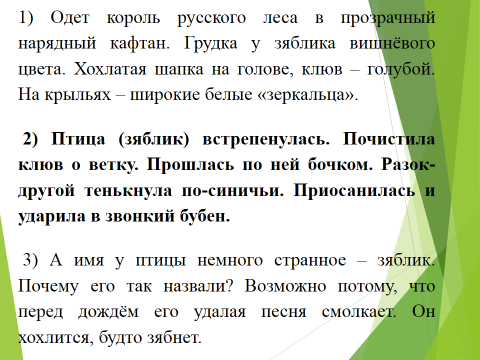 Прочитай тексты и найди, который из них текст -повествование. Спиши текст.1) Одет король русского леса в прозрачный нарядный кафтан. Грудка у зяблика вишнёвого цвета. Хохлатая шапка на голове, клюв – голубой. На крыльях – широкие белые «зеркальца». 2) Птица (зяблик) встрепенулась. Почистила клюв о ветку. Прошлась по ней бочком. Разок-другой тенькнула по-синичьи. Приосанилась и ударила в звонкий бубен. 3) А имя у птицы немного странное – зяблик. Почему его так назвали? Возможно потому, что перед дождём его удалая песня смолкает. Он хохлится, будто зябнет. К какому тексту можно задать вопрос:Что произошло? Сколько картинок можно нарисовать к каждому тексту?Вывод: текст №2 повествование.Ко второму.К первому – 1. Ко второму- 4. К третьей – 1.IХ.  Игра «Да-нет»Ответьте на вопросы теста только словами Да – хлопнуть, Нет -тишина.1.Текст состоит из одного предложения.2. Текст состоит из нескольких любых предложений.3. Текст состоит из предложений, связанных по смыслу.4. Текс обязательно имеет заголовок.5. Текс не всегда имеет заголовок.6. Текс – обязательно всегда должен быть большим по объёму.7. Текст может быть не большим по объёму.  8. Текст всегда состоит из одной части.Нет.Нет.Да.Нет.Да.Нет.Да.Нет.X. Повторение изученного. 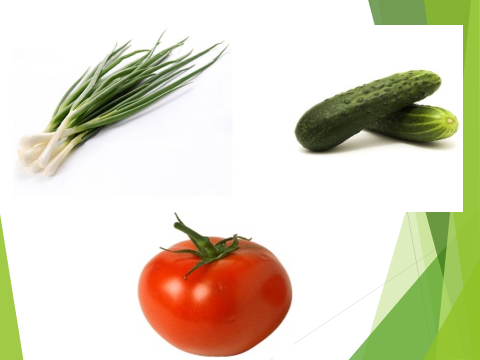 Составление текста стр. 84 упр. 146.- Посмотрите на картинки, которые находятся на доске. Как можно назвать их одним словом? - Представьте, что мама принесла из магазина эти овощи и поручила вам приготовить салат. Что вы будете делать сначала? Потом? После этого?- Составьте и запишите повествовательный текст на тему «Как приготовить салат». Начните так: «Мне поручили приготовить салат.  Сначала я вымыл овощи.  Потом…» - Давайте послушаем, что у вас получилось. - Молодцы! Найдите в своём тексте глаголы, обозначьте их.ОвощиДети работают самостоятельно Мне поручили приготовить салат.  Сначала я вымыла овощи.  Затем порезала огурцы, помидоры и лук. Потом посолила и перемешала овощи.  Салат готов.Мне поручили приготовить салат. Сначала я вымыла овощи. Когда овощи немного подсохли, я достала глубокую тарелку и стала их резать. Потом добавила масло и соль, перемешала. Салат получился очень вкусным.XI. Рефлексия. Итог урока- Скажите, пожалуйста, о чём вы узнали сегодня на уроке?  - Какой текст называют текстом-повествованием? - Какой вопрос можно поставить к такому тексту? - Достаточно ли будет одного снимка, чтобы сфотографировать события, о которых говорится в тексте-повествовании? Мы узнали, что такое текст-повествованиеЭто такой текст, в котором рассказывается о каких-нибудь событиях, которые происходят одно за другим. Что случилось? Что произошло? Нет, потому что все события, о которых рассказывается в таком тексте,  происходят друг за другом, и их нельзя увидеть одновременноХII. Домашнее задание.Стр 84 упр147, стр. 82 учить правило